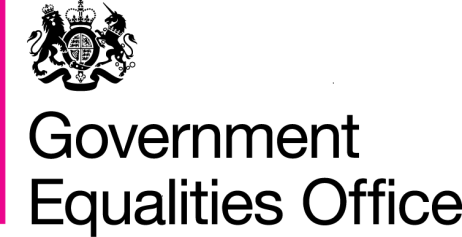 Section 1 – Your details Do you want is your response to be treated as confidential?YesNoIf yes, please explain why (please refer to notes below on confidentiality)ConfidentialityInformation provided in response to this consultation, including personal information,may be published or disclosed in accordance with the access to information regimes. These are primarily the Freedom of Information Act 2000 (FOIA), the Data Protection Act 1998 and the Environmental Information Regulations 2004.If you want the information you provide to be treated as confidential, please be aware that, under the FOIA, there is a statutory Code of Practice which public authorities must comply with. This deals with, amongst other things, obligations of confidence. It would therefore be helpful if you could explain to us why you regard the information you provide as confidential. If we receive a request to disclose the information we will take full account of your explanation, but we cannot assure that confidentially can be maintained in all circumstances. An automatic confidentiality disclaimer generated by your IT system will not alone be regarded as binding.The Government Equalities Office will process your personal data in accordance with the Data Protection Act 1998 and in the majority of circumstances this means your personal data will not be disclosed to third parties.Section 2 – List of consultation questionsPlease refer to the consultation document before completing the online survey, as it provides further background to all of the questions.Q.1	Do you agree that the new GPG requirements should apply to the same public bodies, with 250 or more employees, which are currently listed at schedules 1 and 2 to the Specific Duties Regulations? YesNoIf no, please explain why.Q.2	Are there any other public bodies that should be included at Schedules 1 and 2 to the Specific Duties Regulations?YesNoIf yes, please provide further details.Q.3	Is it appropriate to rely on the definition of ‘employment’ in section 83 of the Equality Act 2010 for public sector employers?YesNoIf no, please explain why.Q.4	Do the proposed elements of pay raise any particular issues for the public sector?YesNoIf yes, please provide further details.Q.5	Do you agree that the same deadline should be introduced for all reporting requirements under the amended Specific Duties Regulations?YesNoIf no, please explain why.Q.6	Do these reporting requirements pose any particular issues for public sector employers?YesNoIf yes, please provide further details.Q.7	Do you have any other comments on these measures and/or our proposed approach?Contact detailsTitleFirst nameLast nameAddressPostcodeEmail addressYour organisation 